Admin cum Accountant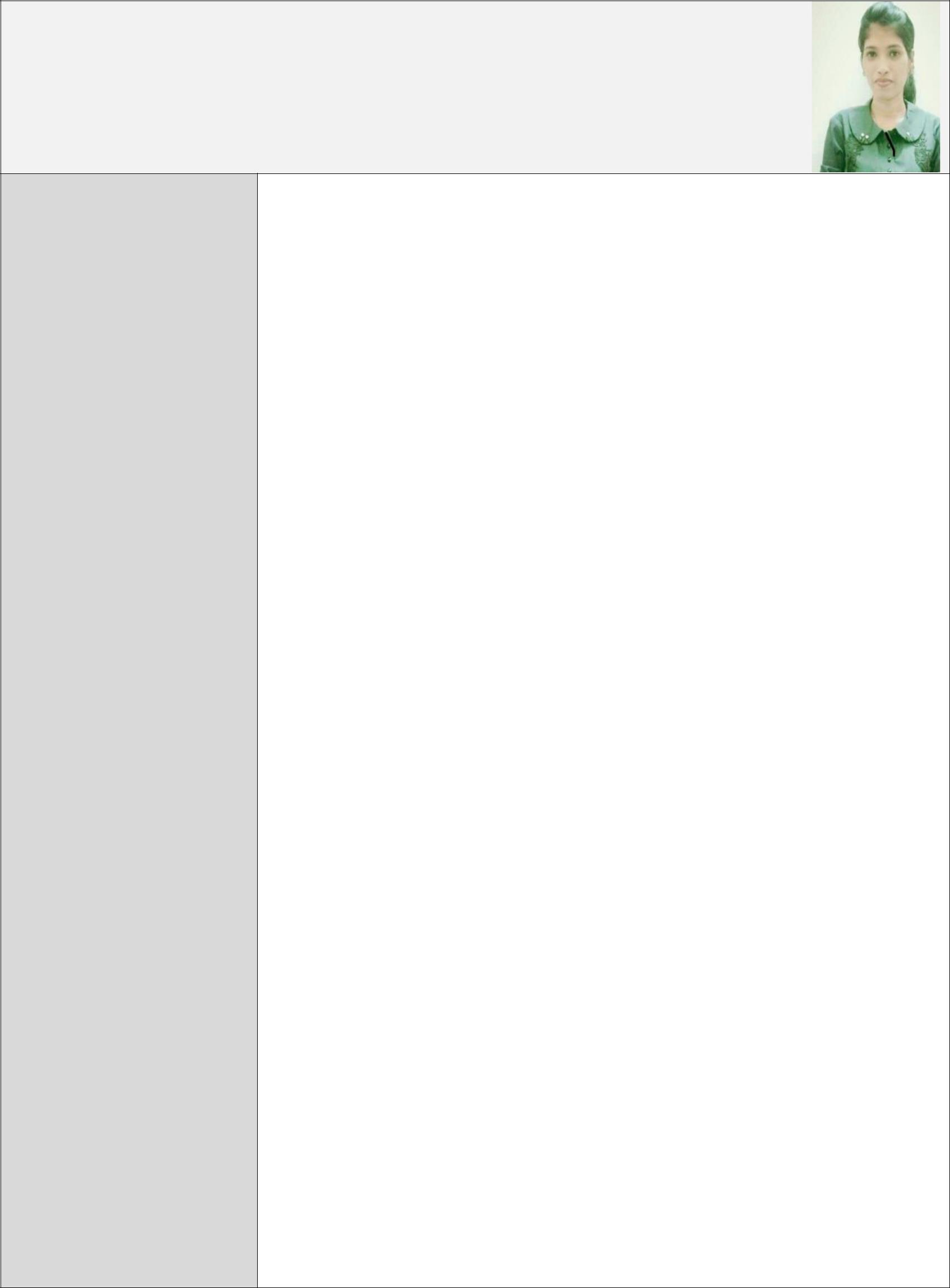 SharalEmail  : sharal.249193@2freemail.com Languages:English, Hindi.Skills:Expert in:MS Office (Word, Excel, PowerPoint, Internet Explorer andOutlook)Tally/Peachtree/daceasyGood Interpersonal Skills //Decision-MakingEducation:BACHELOR OF COMMERCE – ST.Agnes College MangaloreVISA STATUS : Visit visa valid tillDecember 17Passport DetailsDate of Issue : 20/03/2013Date of Expiry: 26/03/2023Place of Issue : MangalorePersonal Details:PROFESSIONAL EXPERIENCE:Worked in NISD institute as admin for the year 2013-2015. Responsibilities Handling:Uploading of E-Forms.Preparing and Filing of Annual returns.Applying of DIN & DSCPreparation of Search Reports.Trade Mark RegistrationCoordinating with clientsResponding to mails.Answering Calls.Drafting lettersChecking trade mark statusChecking e-forms statusRegistering DSC in MCA site.Resourcing of candidates and appropriately advertising for and recruiting.Managing payroll and other tasks relating to staff wages.Updating databases with confidential and relevantInformation Coordinating and communicating activities for the Office, including all.Updating databases with confidential and relevant information.Worked as an assistant accountant in dew drops for the year 2012-2013ResponsibilitiesMain Responsibilities :( As an Junior accountant)Reconciliation of Bank accounts.Preparation of vouchers and cheque for all the payments. Maintain general journal, cash receipts and cash disbursements journal, and analysis of accountsPosting Invoice data in system.Daily accounting transactions such as creating & posting vouchers.Posting all necessary entries.Handle & maintain accounts up to finalizationReceiving/Making phone callsResponding to emailsGeneral office upkeepDealing with customers and suppliers queriesAttending guests (clients).DECLARATION: I hereby declare that the information above is true to the best of my knowledge.Date:Place:	Dubai	Date of birth:August 1990Marital status :Marital status :SingleNationality:IndianSex: Female: FemaleReligion: Roman Catholic: Roman CatholicFile correspondence and other records.–Handles incoming/outgoing transactions of cash–petty cash, timedeposit and other bank transactions–